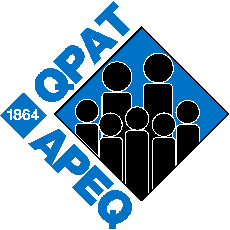 Objet : Avis de congé de paternité (cinq semaines ou trois semaines)Madame ou Monsieur,Conformément à la clause 5-13.31, je souhaite vous informer que je serai en congé de paternité du __________ au __________.Je souhaite également continuer à participer aux régimes d’assurance qui me sont applicables et à en verser la totalité des primes conformément à la clause 5-13.22.Je prévois demander au RQAP le régime de base ou particulier.Je vous prie d’agréer, Madame ou Monsieur, mes salutations distinguées.NomAdresse postalec. c. : syndicat local